RAPPORTAGE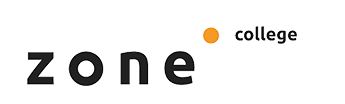 IO (integrale opdracht): Bedrijfsvoering veehouderijbedrijfNiveau 3Algemene informatieWerkwijze inleverenInlevermomenten hoofdstukkenBij de diverse hoofdstukken is een planning gemaakt, deze kan je terug vinden in de wikiwijs of/en wordt uitgedeeld door de IO begeleidend docent. Het is verplicht om de gevraagde uitwerkingen op de inleverdatum in te leveren. Leveren studenten de gevraagde uitwerkingen NIET in dan verspeel je de mogelijkheid tot een “tussenbeoordeling”. Bij een eerste beoordeling krijgt de student de kans om feedback te ontvangen en het hoofdstuk te verbeteren. Een gemiste eerste beoordeling is een 1 en mist de student mogelijkheid om feedback te ontvangen. Deze eerste beoordeling wordt genoteerd in het toetsplan en is zichtbaar op het rapport.Inlevermoment gehele rapportageDe gehele rapportage dient uiterlijk te worden ingeleverd op de datum vermeld in de planning, bij het team Veehouderij in het kantoor Veehouderij of in cum laude (de docent geeft aan wat hij/zij graag wil). De rapportage moet voorzien zijn van een handtekening van de veehouder. Dit is al de herkansing, aangezien de student de mogelijkheid heeft gehad om de hoofdstukken van de rapportage bij de eerste beoordeling in te leveren.Indien zonder geldige reden (alleen via de IO begeleidende docent verkrijgbaar) de rapportage te laat wordt ingeleverd, betekent dat uitsluiting van het mondeling en wordt de herkansing van de rapportage beoordeeld met een 1.0 Finale HerkansingAls de rapportage door de inhoud onvoldoende is: Het gemiddelde cijfer van de rapportage is lager dan 5,5 en elk hoofdstuk moet voldoen aan de eis van minimaal een 4.5, moet er een finale herkansing plaatsvinden. Deze finale herkansing houdt in dat het verslag opnieuw na bespreking samen de beoordelende docent verbeterd moet worden. Vanzelfsprekend zijn de eisen voor het verslag hetzelfde als de bovengenoemde eisen. Uitvoering van de rapportageBedrijfsvoering: hoofdopdrachtVoor de kerstvakantie:Verzamelen van de nodige gegevens van het bedrijf, verplicht inleveren als bijlage; Boekhoudrapport, Kringloopwijzer,CRV mineraal (BEX),Bodemanalyseformulier gras hoge PAL,Bodemanalyseformulier gras lage PAL,Bodemanalyseformulier mais,Kuiluitslagen van alle aanwezige kuilen,Rantsoenuitdraai melkvee, droge koeien en jongveeMPR bedrijfsoverzicht 4x, MPR jaaroverzicht 1x, STO vruchtbaarheid, bedrijfsgezondheidsplan,bedrijfsbehandelplan, fokkerij overzicht,uitdraai stieradvies-programma,Snelzicht.Uitvoeren van praktische handelingen op het bedrijf:maken en beoordelen van een profielkuil, maken van foto’s van de profielkuil, interview met natuurvereniging,interview biologische boer,jongveeavond bezoeken,meten van 4 jongveedieren per leeftijdscategorie  0 – 14 dagen,  14 dagen tot aan spenen,  spenen tot aan insemineren en insemineren tot aan afkalven),maken van foto’s huisvesting jongvee,interview fokkerijadviseur.TipIn de vaardighedenleerlijn staat dat je verschillende buitenschoolse activiteiten moet volgen. Gebruik deze buitenschoolse activiteiten voor informatie voor het verslag.Hoofdstuk 1		Kringloopwijzer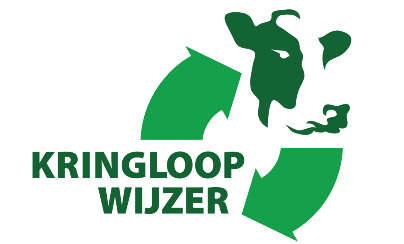 Huidige situatieVul voor het bedrijf de onderstaande checklist in met resultaten uit de kringloopwijzer. Voeg de kringloopwijzer toe als bijlage aan het verslag.AnalyseBenoem vier punten waarin de kringloopwijzer van het bedrijf slechter scoort dan de LEI-bin norm. Zet de vier punten in volgorde van te behalen winst, dus de onderdelen die het meest bijdragen aan overschot/verlies bovenaan.UitwerkingWerk de vier punten uit in een verbeterplan. Als geheugensteuntje kun je gebruik maken van het ‘dashboard kringloopwijzer en beweidingsplan’, deze is te vinden in de wikiwijs bedrijfsvoering.  Als er een relatie is met bijvoorbeeld voeding of bodem, geef dat dan aan.Werkblad		KringloopwijzerBedrijf:Jaar: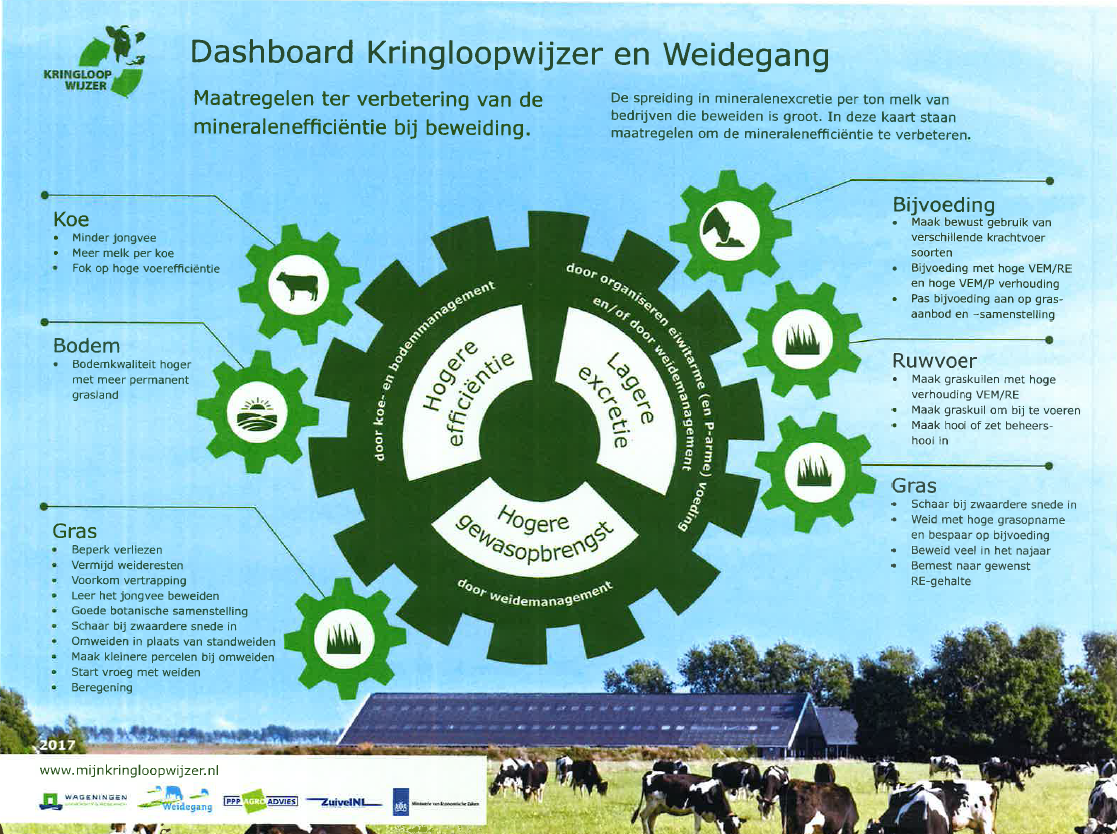 Hoofdstuk 2	Bodemconditiescore, bodemkwaliteit en bemestingParagraaf 2.1		Mest en bemestingPlaatsingsruimte stikstof en fosfaatVoor deze opdracht kun je gebruik maken van CRV MineraalBereken de plaatsingsruimte dierlijke mest op het bedrijf gelet op stikstof. Noteer ook hoeveel kuub rundveedrijfmest per hectare uitgereden mag worden op basis van stikstof. Noteer je berekeningen.Plaatsingsruimte N uit dierlijke mest = derogatienorm voor het bedrijf (230 kg of 250 kg) x aantal ha. De hoeveelheid N uit dierlijke mest, die op het bedrijf kan worden ingezet is  …….. kg. Bij 4 kg N per m3 komt dat overeen met ………. m3mest.Bereken de plaatsingsruimte dierlijke mest op het bedrijf gelet op de fosfaat. . Noteer ook hoeveel kuub rundveedrijfmest per hectare uitgereden mag worden op basis van fosfaat. Noteer je berekeningen.Gebruik voor deze opdracht de tabellen van het RVO: https://www.rvo.nl/onderwerpen/agrarisch-ondernemen/mestbeleid/mest/tabellen-en-publicaties/tabellen-en-normen (tabel 2)Gebruiksruimte stikstofGebruik voor deze opdracht de tabellen van het RVO: https://www.rvo.nl/onderwerpen/agrarisch-ondernemen/mestbeleid/mest/tabellen-en-publicaties/tabellen-en-normen (tabel 1)Bereken de totale stikstofgebruiksruimte voor het bedrijf, noteer je berekeningen.Mestproductie en mestgebruik:Gebruik voor deze opdracht de tabellen van het RVO: https://www.rvo.nl/onderwerpen/agrarisch-ondernemen/mestbeleid/mest/tabellen-en-publicaties/tabellen-en-normen (tabel 4 en tabel 6)Bereken de totale hoeveelheid geproduceerde mest op het bedrijf, gebruik hiervoor de onderstaande gegevens. Aantal melkkoeien: 				……… melkkoeien.Productie en ureumgetal:			……… liter en ………Forfaitaire mestproductie per 7 maand: 	……… m3 ,  dat is …….. m3 per maand.Weideperiode: …… maand , ….. uur beweiding per dag, mestproductie tijdens de staluren: ….. m3  per maand.Mestproductie melkvee stalperiode: 	…….. mk  x ……… m3 per mnd x……. mnd =……… m3 .Mestproductie melkvee weideperiode: 	……. mk x…….. m3 per mnd x …… mnd =    ……… m3Mestproductie pinken: 			……………. x ……….. m3  per dier per jaar =  ..……. m3Mestproductie jongvee < 1 jaar : 		……… x ……. m3 per dier per jaar =	       ..…….. m3Mestproductie overige dieren:							       .……… m3Totale mestproductie op het bedrijf (kringloopwijzer of CRV mineraal):	      ……… m3	Af te voeren mest								…………. m3	In te zetten mest op bedrijf							..………… m3Mest in te zetten op maisland: ….. ha x …….. m3 per ha =			………….. m3	Mest beschikbaar voor grasland:						…………… m3aantal ha grasland: …… ha, 	mest beschikbaar per ha grasland:		..……….. m3Bemestingsplan graslandMaak op basis van de bodemanalyseformulieren een bemestingsplan voor twee graslandpercelen van het bedrijf; een perceel met een hoge fosfaattoestand en een perceel met een lage fosfaattoestand. Voeg deze bodemanalyseformulieren toe aan het verslag. Gebruik voor het bemestingsplan de onderstaande werkbladenWerkblad Perceel 1 P- AL hoog getal: ……………Stikstof bemestingFosfaatbemestingKalibemestingWerkblad Perceel 2 P- AL laag getal: ……………Stikstof bemestingFosfaatbemestingKalibemestingBemestingsplan maisBekijk het bodemanalyseformulier van een maisperceel van het bedrijf. Voeg dit analyseformulier als bijlage toe aan het verslag. Maak voor dit perceel een bemestingsplan. Als je niet meer weet hoe dat moet, kun je hoofdstuk 3, bemesting, raadplegen uit de leereenheid ‘telen voedergewas’. Gebruik het onderstaande schema om de bemesting voor mais naar eigen inzicht in te invullen.Onder ‘te geven’ vul je in wat je wilt of moet geven. Voor fosfaat en kali vul je het getal in, dat op het analyseformulier staat. Voor stikstof vul je in wat je wilt geven. Minstens 180 kg voor percelen waar elk jaar veel mest opkomt of 205 kg voor percelen waar elk jaar weinig mest op komt. Zie paragraaf 4 voor verdere informatie.N mineraal voorjaar mag je 10 kg voor rekenen.Uit groenbemester mag je 25 kg voor rekenen als het een goed geslaagde groenbemester was, anders minder.Drijfmest: noteer soort drijfmest en hoeveel m3.Vul in hoeveel werkzame stikstof uit de drijfmest komt, zie paragraaf 3 van de kennisleerlijn van eenheid:……. Voor rundveedrijfmest is dat 2.8 kg per m3. Voor fosfaat en kali mag je alle fosfaat en kali uit de drijfmest meenemen als werkzame fosfaat en kali.Onder rijenbemesting vul je in welke meststof is gebruikt bij het inzaaien en hoeveel per ha gegeven is. Bijvoorbeeld 100 kg 25-0 : hiermee geef je 25 kg N en 0 kg fosfaat.Onder ‘aanvullende stikstof of kalibemesting’ kun je nog invullen als er een aanvullende kunstmest gift is uitgevoerd met bijvoorbeeld K 60Paragraaf 2.2		Bodemconditiescore en bodemkwaliteitBodemconditiescoreMaak voor twee percelen, een maisperceel en een graslandperceel, een bodemprofielkuil of gebruik een grondboor. Maak van de profielkuilen een foto en plaats deze in de rapportage.Bepaal de bodemgezondheid door te kijken naar de profielkuil bodemconditiescore. Daarvoor maak je gebruik van de ‘handleiding bepalen mijn bodemconditie’ deze kun je vinden in de wikiwijs bedrijfsvoering; http://mijnbodemconditie.nl/wp-content/uploads/sites/3/2018/06/handleiding-MijnBodemconditie-BodemConditieScore-Beemster.pdfDe score van de bodemconditie vul je in op het beoordelingsformulier: https://maken.wikiwijs.nl/bestanden/812132/formulier%20bodemconditiescore.pdfUitwerking ProfielfotoVoor deze opdracht heb je de foto’s nodig die je bij 1a hebt gemaakt. Geef in beide foto’s aan wat de dikte van de verschillende lagen is. Ook moet je storende lagen, ijzervlekken en andere afwijkingen beschrijven bij de foto.Geef de bewortelingsdiepte aan bij de foto. Maak een schatting van de hoeveelheid beschikbaar water voor het gewas met behulp van de tabel.BodemgeschiktheidsbeoordelingVerzamel de bodemanalyseformulieren van de twee percelen waarin je de profielkuil hebt gegraven. Voeg een kopie van het verslagformulier toe aan je verslag. Gebruik de informatie van de bodemanalyseformulieren voor het invullen van werkblad ‘bodemanalyseformulier’.Vul de belangrijkste bodemkundige eigenschappen van de twee percelen in, op het werkblad ‘beoordeling profiel’.Gebruik de gegevens van opdracht 1, 2 en 3a/b. Geef aan welke verbeteringen je moet doorvoeren om tot een betere bodemconditiescore te komen. Je moet voor elk onvoldoende punt een verbeterplan maken, zowel voor het grasland als voor het bouwland! Aandachtspunten zijn: pH, percentage organische stof, storende lagen in de bodem.Beoordelingsformulier bodemanalyseformulierWerkblad   Beoordeling profiel 1BodemgeschiktheidsbeoordelingPerceelnr's: __________  	(welke percelen hebben dit bodemtype)Totaal oordeel van dit bodemtype:  Werkblad  Beoordeling profiel 2BodemgeschiktheidsbeoordelingPerceelnr's: __________  	(welke percelen hebben dit bodemtype)Totaal oordeel van dit bodemtype:  Bodemkundige en cultuurtechnische kwaliteitenVul het formulier beoordeling bodemkundige en cultuurtechnische kwaliteiten in. Maak samen met de ondernemer een schatting van de agrarische waarde van de percelen van het bedrijf. Werkblad Beoordeling bodem- en cultuurtechnische kwaliteitenBodemeigenschappen en cultuurtechnische kwaliteiten op het projectbedrijfBodemtype(n): _____ % goed;  _____ % matig;  _____ % slecht (totaal 100%)Ontwatering: goed/matig/slecht*), omdat:Verkaveling: goed/matig/slecht*), omdat: Ontsluiting: goed/matig/slecht*), omdat:Agrarische waarde van de grond: Hoofdstuk 3 	Ondernemen met natuurJe gaat jezelf verdiepen in een aantal aspecten van ‘ondernemen met natuur’. Op dit moment wordt op heel veel bedrijven nog geproduceerd voor de wereldmarkt, oneerbiedig wel eens ‘voor de bulk’ genoemd.Bekijk met een open mind de andere mogelijkheden. Niet voor ieder bedrijf is het weggelegd ‘iets’ met natuur of landschap te gaan doen, maar voor sommige bedrijven zijn er zeker mogelijkheden.Huidige situatieZoek op in welk gebied je veehouder woont. Wat wordt in dit gebied gedaan aan natuurbeheer? Gebruik ook de informatie uit de kennisleerlijn om dit op te zoeken of de volgende website; https://www.bij12.nl/AnalyseNodig een bestuurslid, werkverdeler of acquisiteur ( = een persoon, die de opdrachten binnen haalt en contacten onderhoudt) van een agrarische natuurvereniging uit of ga op excursie en laat je goed voorlichten over het werkterrein en de bezigheden van deze vereniging. Dit mag je ook doen in groepjes van maximaal 5. Je moet in elk geval antwoorden krijgen op de onderstaande vragen. Werk de verkregen informatie uit in de rapportage. Let op: het is niet de bedoeling dat je de vragen met antwoorden in de tekst plakt. Wat is het werkgebied van de vereniging?Hoeveel leden heeft de vereniging?Wat zijn de belangrijkste doelstellingen van de vereniging?Welke pakketten voor agrarisch natuurbeheer kun je aanvragen in het werkgebied?Voert de vereniging ook zelf onderhoud uit? Dus is er een werkploeg van leden, die voor derden werkzaamheden uitvoeren?Wat is de omzet van de vereniging?Heeft de natuurvereniging nog speciale projecten zoals stoken op streekhout of projecten rondom weidevogels of akkervogels?Met welke instanties werkt de natuurvereniging samen?UitwerkingWat zou je bedrijf kunnen doen aan natuur inclusieve landbouw? Benoem hier 3 voorbeelden en werk deze uit. Heeft je veehouder hier interesse in? En wat vinden jullie hiervan?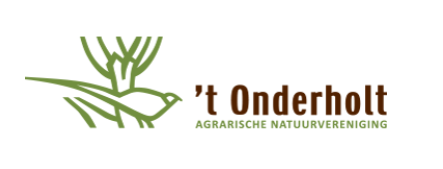 Een van de  eerste natuurverenigingen in het werkgebied van Zone college Hoofdstuk 4     Voeding en voerenParagraaf 4.1 	VoorraadbeheerHuidige situatieBreng de voervoorraad bij het BPV-bedrijf in beeld. Verzamel hiervoor de kuiluitslagen en voeg deze toe in de bijlage van de rapportage.Het overzicht van alle kuilen kun je noteren op het werkblad voederwaarde ruwvoeders.Gebruik voor het maken van de stalvoederbalans het Excel, deze krijg je van de docent veevoeding in de les.AnalyseVergelijk de voervoorraad van je bedrijf met de rest van de veehouders in Nederland, zijn er bijzonderheden geweest, denk aan grote droogte of juist een groeizaam jaar. Gebruik hiervoor vakbladen en zoek een artikel die vertelt over de voervoorraad. Voeg dit artikel ook toe in de rapportage. Gebruik dit artikel bij je vergelijking. Heeft je bedrijf een vergelijkbare voervoorraad als de rest van Nederland of is de situatie anders en hoe komt dat? Welke omstandigheden/maatregelen zijn anders? UitwerkingMaak een voederplan voor de gehele veestapel op basis van de voervoorraad. Gebruik hiervoor het voorbeeld dat je van je docent krijgt. Onderbouw de keuzes zoals de verdeling graskuil/maiskuil die je gaat voeren. Geef aan of je nog voer gaat verkopen of aankopen. Leg ook uit waarom je deze keuze wel of niet maakt. Bespreek dit ook met de veehouder.Geef daarnaast aan hoe je de voorraad in vervolg zou kunnen sturen op het bedrijf. Ga je veranderingen in de bedrijfsvoering toepassen?Paragraaf 4.2	RantsoenenHuidige situatieVerzamel de rantsoenuitdraai van het bedrijf voor melkvee, droge koeien en jongvee. Zijn deze niet aanwezig moet je zelf de rantsoenen berekenen (door bijvoorbeeld de laadlijst om te rekenen naar kg ds per koe per dag)Op de rantsoenuitdraai moeten de volgende parameters aanwezig zijn;  kg product, %DS voedermiddel, gevoerde kg DS, VEM, DVE en OEB. Voeg de rantsoenen toe in de bijlage van de rapportage.Verzamel ook een MPR bedrijfsoverzicht en noteer de volgende gegevens; melkgift, vetpercentage, eiwitpercentage en ureum. Gebruik voor het noteren van ureum ook het werkblad ureum getal. Voeg het MPR bedrijfsoverzicht toe in de bijlage.AnalyseBeoordeel de kwaliteit van het rantsoen; geef aan hoe je kunt zien dat het rantsoen goed is samengesteld. Denk hierbij aan: VEM/DVE (vergelijken met normen uit het tabellenboek),  berekende meetmelk in rantsoen vergelijken met werkelijke melkgift, ureumgetal etc.Zoek vergelijkingsgetallen van melkgift, vetpercentage, eiwitpercentage en ureum van biologische bedrijven. Bekijk daarnaast vakbladen en zoek een artikel die vertelt over de biologische voeding. Wat valt je op aan de verschillen?Interview een biologische melkveehouder. En geef aan hoe een biologisch rantsoen verschilt van een gangbaar bedrijf. Noteer hiervoor de voedermiddelen, kg product, %DS voedermiddel, gevoerde kg DS, VEM, DVE en OEB. Geef hier een verklaring voor.UitwerkingGeef aan wat veranderd moet worden in het rantsoen op jouw bedrijf zodat er biologisch gevoerd kan worden.Bereken door middel van de kosten biologisch voer en de opbrengst van biologische melk wat het financiële resultaat zou zijn. Neem hiervoor de voerprijs per ton standaardbrok op jouw bedrijf en zoek de voerprijs per ton voor biologische brok. Bereken daarnaast de opbrengt van gangbare melk ten opzichte van de opbrengst van biologische melk en trek een conclusie. Werkblad Ureum	 Het gewenste ureumgetal op dit bedrijf is:______________________Paragraaf 4.3		MPR en voedingHuidige situatieVerzamel 3 MPR bedrijfsoverzichten en noteer de waarden van de MPR formulieren in het werkblad ‘ MPR gedurende verschillende lactatiestadia en leeftijd’. Voeg de MPR formulieren toe aan de bijlage.Verzamel ook een MPR jaaroverzicht. Gebruik de BSK gegevens voor het invullen van het werkblad ‘BSK en bedrijfsvoering’.  Voeg het MPR jaaroverzicht toe aan de bijlage.AnalyseBekijk het ingevulde werkblad ‘MPR gedurende verschillende lactatiestadia en leeftijd’. Hoe is het verloop van de LW en de BSK gedurende de lactatie dagen? Wat valt op en hoe komt dit?Bekijk het ingevulde werkblad ‘BSK en bedrijfsvoering’. Hoe is het verloop van de BSK gedurende het jaar? Wat valt op en waardoor komt dit?UitwerkingGeef aan wat dit bedrijf kan verbeteren in de voeding wanneer je kijkt naar de MPR; opstart verse koeien/droogstand, vet/eiwit-verschil, kg melk, ureum etc. Noem hier verschillende onderdelen betreffend; voermiddelen, beschikbaarheid van voer en manier van voer verstrekken (bijvoorbeeld wel of niet gemengd voeren). Koppel je analyse ook terug naar de praktijk, zie je ook terug in de stal dat je analyse klopt? En waar zie je dat aan? (bijvoorbeeld; opstart is slecht, dit is ook te zien aan verse koeien die een lage conditiescore hebben)Werkblad MPR gedurende verschillende lactatiestadia en  leeftijdWerkblad  B.S.K. en de bedrijfsvoering* 	In deze kolom vul je het globaal gevoerde rantsoen in, bijv.: 50% graskuil en 50% mais of in de zomer bijv: B4 + 2 kg ds uit mais. **	Andere bijzondere zaken die de productie hebben beïnvloedHoofdstuk 5		VeestapelParagraaf 5.1	DiergezondheidDoel: Je kunt de diergezondheid van dit bedrijf in beeld te brengen m.b.v. kengetallenJe kunt het bedrijfsgezondheidsplan en bedrijfsbehandelplan lezenJe hebt zicht op de kosten omtrent diergezondheidHuidige situatieGebruik het bedrijfsgezondheidsplan voor het invullen van het werkblad ‘Beoordeling van de ziekte-kengetallen’. Voeg het bedrijfsgezondheidsplan toe in de bijlage.Voeg het bedrijfsbehandelplan toe in de bijlage.Breng de status van IBR/ BVD op het bedrijf in beeld. Op welke wijze vindt de aanpak van IBR/BVD in Nederland plaats?Hoe is/ wordt IBR/BVD op jouw bedrijf aangepakt?AnalyseBeoordeel het werkblad ‘Beoordeling van de ziekte-kengetallen’.Geef aan welke punten afwijken van de streefwaarden. UitwerkingWat kan er verbeterd worden op het bedrijf? Zoek een artikel uit vakbladen of internet met tips of informatie over het verbeterpunt. Raadpleeg het behandelplan en geef aan hoe de verbeterpunten in de gezondheid aangepakt moeten worden.Voor economie ben je bezig geweest met het invullen/berekenen van het saldo. Gebruik de ‘Begroting rundvee saldo’ (begru) en kijk naar gezondheidskosten per koe. Zoek vergelijkingscijfers over de gezondheidskosten van de koe en geef een oordeel over de gezondheidskosten die bij dit bedrijf worden gemaakt.Paragraaf 5.2	Fokkerij Doel: Je kent het fokdoel van de veehouder.Je kunt het stieradvies toepassen Je hebt kennis over verschillende fokkerijsystemenJe bent bekend met de nieuwste fokkerij ontwikkelingenHuidige situatieVraag het fokkerij overzicht aan bij CRV. Voeg het fokkerij overzicht toe in de bijlage.Vraag het stieradvies aan de veehouder.Ga in gesprek met de veehouder. Welke fokkerij organisatie wordt er gebruikt op het bedrijf? Waarom heeft de veehouder de keuze gemaakt voor deze fokkerij organisatie?AnalyseBespreek het fokkerij-overzicht met de veehouder. De bespreekpunten zijn de fokwaarden voor productie en exterieur van dit bedrijf ten opzichte van het Nederlands gemiddelde.Bereid een gesprek voor met een fokkerij adviseur. Zorg dat je tenminste 10 open vragen hebt, die de adviseur niet kan beantwoorden met ja of nee. Plan een gesprek in met een fokkerij adviseur. Zoek een artikel in een vakblad wat past bij het fokdoel/fokkerijsysteem op dit bedrijf (bijvoorbeeld triple A of SAP).Welke nieuwe ontwikkelingen zijn er in de fokkerij? Denk bijvoorbeeld aan haartrekken, gesekst sperma Belgisch blauw, etc.  Zouden deze nieuwe ontwikkelingen passen bij dit bedrijf?  Waarom wel of waarom niet? Wat is jouw mening? UitwerkingHoe ziet de gewenste koe eruit die bij het fokdoel past? Zoek deze koe op in de veestapel en maak hier een foto van. Licht toe waarom deze koe past bij het fokdoel, noem tenminste 5 punten. Past het stieradvies voor de koe op de foto bij het aangegeven fokdoel? Leg uit waarom wel of waarom niet.Ga met de veehouder in gesprek. Bespreek welke aanpassingen in het fokdoel/foksysteem jij door zou voeren naar aanleiding van de door jou verzamelde informatie. Maak hiervan een kort gespreksverslag.
Paragraaf 5.3	ManagementDoel:Je kunt snelzicht lezen en analyserenJe kent verschillende hulpmiddelen die helpen bij het tochtigheidswaarnemen,Je hebt kennis van de kosten omtrent vruchtbaarheidHuidige situatieVerzamel op het bedrijf de vruchtbaarheidskengetallen. Gebruik hiervoor een managementsysteem of de STO vruchtbaarheid. Voeg de uitdraai toe aan de bijlage.Vraag naar het formulier snelzicht en voeg deze toe.Inventariseer de manier waarop de veehouder zijn tochtigheidswaarnemingen uitvoert op het bedrijf. Maakt de veehouder gebruik van eigen waarnemingen of hulpmiddelen? Als de veehouder gebruik maakt van hulpmiddelen, welke kosten zijn hier dan aan verbonden? Vermeld de kosten voor aanschaf en onderhoud.AnalyseNodig: het formulier snelzicht en STO vruchtbaarheid. Ga in gesprek met de veehouder, welke streefwaarden hanteert hij en waarom? Maak zelf een analyse van elk onderdeel van snelzicht/STO vruchtbaarheid  met behulp van de gegeven streefwaarden. Geef aan hoe de veehouder streefwaarden sneller kan bereiken.UitwerkingGeef op basis van je analyse een drietal adviezen voor dit bedrijf Wat kosten de drie verbeterpunten? En wat levert de veehouder dit op? Onderbouw de kosten en de opbrengst met een heldere berekening. Bespreek de uitkomst hiervan met de veehouder.Zoek een passend filmpje bij de gegeven adviezen en plaats de link in het verslag.Paragraaf 5.4	JongveeDoel:Je hebt inzicht in de groei van het jongveeJe geeft verbeterpunten voor de jongveeopfokJe kent de kosten van eigen jongveeopfok , maar ook de kosten van jongveeopfok elders.Huidige situatieWanneer vindt de selectie plaats van jongvee? En waarop is deze selectie gebaseerd?Wat is het vervangingspercentage?Gebruik het werkblad ‘Jongvee meten en gewicht schatten’. En vul de gemeten gegevens in. Zet de ingevulde gegevens later in een grafiek.  Voeg het werkblad ‘Jongvee meten en gewicht schatten’ toe in de bijlage.AnalyseBekijk de grafiek gemaakt met de gegevens van het werkblad ‘jongvee meten en gewicht schatten’. Vergelijk de grafiek met de gewenste groei curve voor jongvee. Geef een oordeel van de groei van het jongvee op het bedrijf.Bezoek een avond met als het thema jongvee opfok georganiseerd door bijvoorbeeld een veevoederleverancier. Noteer wat je van deze avond kan gebruiken voor de jongvee opfok op dit bedrijf.UitwerkingBreng met foto’s in beeld wat sterke punten zijn van de jongvee opfok op dit bedrijf. Breng ook met foto’s in beeld wat voor verbetering vatbaar is. Geef een advies aan de veehouder hoe hij dit mogelijk verder kan verbeteren.Wat zijn opfokkosten binnen dit bedrijf? Breng dit in beeld met een berekening en/of met een rekenprogramma. Is uitbesteden van jongvee interessant? Waarom wel of niet? Wanneer de veehouder ervoor zou kiezen om het jongvee uit te besteden, zou hij dan kiezen voor opfok in Nederland of opfok in het buitenland? Welke toelichting geeft de veehouder hiervoor?Werkblad Beoordeling van de ziekte-kengetallenWerkblad Jongvee meten en gewicht schattenOpdracht:Ga het gewichtschatten van een aantal stuks jongvee van verschillende leeftijd en meet met behulp van meetlint/gewichtstabel.Belangrijk:Noteer de gegevens in de bijgeleverde tabel.In deze tabel staan verschillende leeftijdsgroepen. Het is de bedoeling dat je, voor zover aanwezig, van elke groep aan twee dieren de opdracht uitvoert.Het gewenste afkalfgewicht is	:		__________ De gewenste conditiescore		:	__________Het gewenste inseminatiegewicht is	:	__________Tabel om gegevens van jongvee in te vullen i.v.m. groei jongveeHoofdstuk 6		Keten en KwaliteitVoor deze opdracht zoek je uit wat er komt kijken bij het starten van een eigen boerderijwinkel. Je maakt deze opdracht voor één van jullie praktijkleerbedrijven. Je kunt kiezen uit de volgende mogelijkheden:Vleesverkoop via bijv. automaatEierautomaatMelktapIjswinkel/ ijskarHet is uitdrukkelijk niet de bedoeling om een uitgebreide winkel op te starten, maak het niet te groot!Je bevindingen werk je uit in deze rapportage. Dit bespreek je met de veehouder van je praktijkleerbedrijf. Het verslag bestaat uit de volgende onderdelen:Algemene introductie van het bedrijfBreng de bedrijfskolom van het praktijkleerbedrijf in beeld voor De huidige situatieNa opstarten boerderijwinkelDe bedrijfskolom is korter geworden. Beschrijf wat er in de nieuwe situatie verandert per schakel voor de onderwerpen:KwaliteitVoedselveiligheid Arbo en milieuGeef ook aan waarom dit verandert.Met de nieuwe boerderijwinkel kun je aansluiten bij een bestaand kwaliteitszorgsysteem of alles in eigen beheer doen. Leg uit waar jullie voor kiezen en wat de gevolgen daarvan zijn.Kans van slagenBreng in kaart of de boerderijwinkel op de huidige locatie een kans van slagen heeft.Kosten en opbrengsten: gebruik de Beg-ru voor het doorberekenen van je plan.Communicatie/ PR / afzet: denk na hoe je de boerderijwinkel onder de aandacht wilt brengen van potentiële klanten. Maak gebruik van de lessen communicatie.Hoofdstuk 7		EconomieVraag aan de economie docent het excel Beg-ruVul de tabbladen in tot en met niet-toegerekende kosten en voeg deze toe aan het verslag.    X  VBedrijfLei-BinalgemeenalgemeenalgemeenalgemeenalgemeenAantal melkkoeienAantal pinkenAantal kalverenMelkproductie bedrijfMelkproductie per haMelkproductie per melkkoeVet en eiwitUreumgetalBeweiding aantal dagen    X  VBedrijfLei-BinResultaat kengetallenResultaat kengetallenResultaat kengetallenResultaat kengetallenResultaat kengetallenBeweiding uren per dagBex voordeel NBex voordeel P2O5Voordeel bedrijfseigen fosfaat gebruiksnormBedrijfsoverschot NBedrijfsoverschot P2O5Efficiëntie voeding NEfficiëntie voeding P2O5Opbrengst grasland kg dsOpbrengst maisland kg dsBodemoverschot NBodemoverschot P2O5Stikstof benutting bodem %P2O5 benutting bodem %Ammoniak emissie bedrijfAm emissie per gve stal en mestopslagBroeikasgassen lachgasStikstof Bex voordeel in kgFosfaat Bex voordeel P2O5Bedrijfsspecifiek voordeel Bep en Bex NBedrijfsspecifiek voordeel Bep en Bex P2O5Mestafzet op grond van Bex NMestafzet op grond van bex P2O5    X  VBedrijfLei-BinBenutting in %Bedrijf N %Bedrijf P2O5 %Veestapel N %Veestapel P2O5 %Mest N %Mest P2O5 %Bodem N %Bodem P2O5 %Gewassen N %Gewassen P2O5 %VerliezenStikstof per ha op bedrijfsniveauP2O per ha op bedrijfsniveauN per ha overschot bodemP2O per ha overschot bodemTotale NH4 emissie op bedrijfsniveau per ha(bijlage 1c kringloopwijzer)Eerste snedeTweede snedeGebruik: W of M weiden/maaienN advies…………N uit dierlijke mest voorjaarSoort…….m3 …….. ……….……….N uit dierlijke mest na eerste snedeSoort…….m3 ……..        x ……….Nog aan te vullen N…….…….Gebruikte kunstmest…… kg soort ….....= ……. Kg N…….. N…….. NTe veel of te weinig…….. kg N…….. kg NEerste snedeTweede snedegebruik: W of M weiden/maaienfosfaat advies…………fosfaat uit dierlijke mest voorjaarSoort…….m3 ……..……….……….fosfaat uit dierlijke mest na eerste snedeSoort…….m3 ……..           xte veel of te weinig fosfaat…….. kg …….. kg Eerste snedeTweede snedeGebruik: W of M weiden/maaienKali  advies…………kali uit dierlijke mest voorjaarSoort…….m3 ……..……….……….kali uit dierlijke mest na eerste snedeSoort…….m3 ……..                x………Nog aan te vullen kali…….…….Gebruikte kunstmest…… kg soort ….....= ……. kg kali…….. …….. Te veel of te weinig…….. kg …….. kg Eerste snedeTweede snedeGebruik: W of M weiden/maaienN advies…………N uit dierlijke mest voorjaarSoort…….m3 ……..……….……….N uit dierlijke mest na eerste snedeSoort…….m3 ……..        x……….Nog aan te vullen N…….…….Gebruikte kunstmest…… kg soort ….....= ……. Kg N…….. N…….. NTe veel of te weinig…….. kg N…….. kg NEerste snedeTweede snedegebruik: W of M weiden/maaienfosfaat advies…………fosfaat uit dierlijke mest voorjaarSoort…….m3 ……..……….……….fosfaat uit dierlijke mest na eerste snedeSoort…….m3 ……..           xte veel of te weinig fosfaat…….. kg …….. kg Eerste snedeTweede snedeGebruik: W of M weiden/maaienKali  advies…………kali uit dierlijke mest voorjaarSoort…….m3 ……..……….……….kali uit dierlijke mest na eerste snedeSoort…….m3 ……..                x………Nog aan te vullen kali…….…….Gebruikte kunstmest…… kg soort ….....= ……. Kg kali…….. …….. Te veel of te weinig…….. kg …….. kg N (stikstof)P2O5 (fosfaat)K2O (kali)Te geven……..  kg…… (verslagformulier)…. kg(verslagformulier)Totaal toegediend:N mineraal voorjaar……… kgUit groenbemester……… kgDrijfmest: soort…………………..……… kg……… kg……… kg                   M3 per ha ……. haRijenbemesting: soort …………………..Gift……………. kg………. kg………. kgAanvullende stikstof of kali bemestingSoort……………… hoeveelheid……. kg………. kg………. kgTotaal gegeven:………. kg………. kg………. kgTekort of teveel + of -………. kg………. kg………. kgBewortelingsdiepte ->Percentage org stof 20 cm40 cm60 cm100 cm2 tot 4%30 mm60 mm90 mm150 mm4 tot 6%36 mm72 mm108 mm180 mm6 tot 8%40 mm80 mm120 mm200 mmPerceel graslandPerceel maisN leverend vermogen   (laag, vrij laag , goed etc)S plantbeschikbaar        (laag, vrij laag , goed etc)P plantbeschikbaar       (laag, vrij laag , goed etc)Ca plantbeschikbaar     (laag, vrij laag , goed etc)Mg plantbeschikbaar    (laag, vrij laag , goed etc)pH of zuurgraad% organische stof% klei (kleiner dan 2 mu)Cijfer verkruimelbaarheidCijfer verslempingCijfer stuifgevoeligheidVochthoudend vermogen in mm in bemonsterde laagP-Al getal (grasland)Pw getal (maisland)Bodemvoorraad organische stof in bemonsterde laagAanvoer organische stofAfbraak organische stof Tekort/overschotBeoordeling structuur volgens verslagGrondsoort volgens textuurdriehoekbeoordelingsfactor/waarderingGoedMatigSlechtStevigheid bovengrondOntwateringstoestand = luchthoeveelheidVroegheid van de grondSlempgevoeligheidStuifgevoeligheidVochtleverend vermogenBewerkbaarheid = verkruimelbaarheidToelichting op het oordeel:beoordelingsfactor/waarderinggoedMatigSlechtStevigheid bovengrondOntwateringstoestand = luchthoeveelheidVroegheid van de grondSlempgevoeligheidStuifgevoeligheidVochtleverend vermogenBewerkbaarheid = verkruimelbaarheid …………. ha met een agrarische waarde van € ……….. / ha …………. ha met een agrarische waarde van € ……….. / ha …………. ha met een agrarische waarde van € ……….. / haDatumRantsoenRantsoenRantsoenRantsoenRantsoenUreumgetalOpmerkingenDatumKg ds grasKg ds smKg ds bijpr.Soorten krachtvoerSoorten krachtvoerUreumgetalOpmerkingenMonstername datumMonstername datumdagproductiedagproductie305 dagen productie305 dagen productie305 dagen productieGroepKg melk% vet% eiwitLWAantBSK< 60 dgn-120 dgn-200 dgn-305 dgn>305 dgnVaarzen2e kalfsoudereGemiddeldMonstername datumMonstername datumdagproductiedagproductie305 dagen productie305 dagen productie305 dagen productieGroepKg melk% vet% eiwitLWAantBSK< 60 dgn-120 dgn-200 dgn-305 dgn>305 dgnVaarzen2e kalfsoudereGemiddeldMonstername datumMonstername datumdagproductiedagproductie305 dagen productie305 dagen productie305 dagen productieGroepKg melk% vet% eiwitLWAantBSK< 60 dgn-120 dgn-200 dgn-305 dgn>305 dgnVaarzen2e kalfsoudereGemiddeldDataB.S.K.NO /100 % L.W.rantsoen *bijzonderheden **Ziekte-kengetalStreefwaardeBedrijfs-situatieVerbetering  (X)Aantal mastitisgevallen	< 30%/jaar< 2,5%/mndAantal moeilijke geboortesAantal nageboortes< 10%Aantal witvuilers< 10%Aantal kreupel	< 5%	< 15%Aantal melkziekte<  5%Aantal voedingstoornissen< 3%	<  3%Aantal levendgeb. Kalveren> 95%	> 95%Idem doodgeboren< 5%	<  5%Aantal kalveren dood na 24 uur	<  8% tot 24mndAantal kalveren met * diarree < 10%* longaandoening <10%% Geruimde koeien:25%Waarvan wegens onvoldoende  productie: 22%uieraandoeningen:  16%beenwerk: 6%vruchtbaarheid: 30%Overige: 26%Bij het uitkiezen van de dieren is het niet de bedoeling dat je altijd het zwaarste of grootste dier kiest. Als je dat doet ga je jezelf een veel mooier beeld voor ogen plaatsen dan de werkelijkheid is (vergelijk de melkcontrole om mooi in het jaarverslag te staan).Tip : kies vooraf uit de veeadministratie een aantal dieren, -je dient de geboortedatum toch te noteren-, en ga daarna de gekozen dieren beoordelen en metenLeeftijd / diernr.Geb. datumGeschat gewichtGemeten borstomvangGewicht volgens tabelConditie Score00 – 01 mnd01 – 02 mnd02 – 03 mnd03 – 06 mnd06 – 09 mnd09 – 12 mnd12 – 15 mnd15 – 18 mnd18 – 21 mnd21 – 24 mnd24 – 27 mnd